КАРАР                                                                 РЕШЕНИЕ          06 июля   2016 й.                            № 99                    06 июля   2016 г.Об участии сельского поселения Максим-Горьковский сельсовет  муниципального района Белебеевский  район Республики Башкортостан в  Программе поддержки местных инициатив в с. ЦУП им. М.Горького по капитальному ремонту водопровода в д. Русская - Швейцария На основании Постановления Правительства Республики Башкортостан от 08.06.2016г. № 230 «О реализации на территории Республики Башкортостан проектов развития общественной инфраструктуры, основанных на местных инициативах»,  Совет сельского  поселения Максим-Горьковский сельсовет муниципального района Белебеевский район Республики Башкортостан двадцать седьмого созываРЕШИЛ:1. Сельскому  поселению Максим-Горьковский сельсовет  муниципального района Белебеевский район Республики Башкортостан принять  участие  в Программе поддержки местных инициатив в Республике Башкортостан по проекту: капитальный ремонт участка водопровода от ул. Октябрьская до каптажа с ЦУП им.М.Горького.2. Инициативной группе подготовить и направить необходимый пакет документов  для участия в Программе поддержки местных инициатив по проекту: капитальный ремонт участка водопровода от ул. Октябрьская до каптажа с ЦУП им.М.Горького.  3. Настоящее  Решение обнародовать на стенде в здании администрации и на официальном сайте сельского поселения Максим-Горьковский сельсовет муниципального района Белебеевский район  Республики Башкортостан.Председатель Совета                                    	                   Н.К.Красильникова  БАШКОРТОСТАН   РЕСПУБЛИКА3ЫБ2л2б2й районы муниципаль райлныны8Максим-Горький ауыл  Советы ауыл  бил2м23е  Советы.Горький ис. ПУЙ ауылы, Бакса  урамы, 3          Тел. 2-07-40, факс: 2-08-98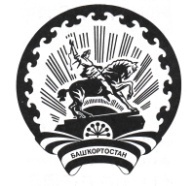 РЕСПУБЛИКА   БАШКОРТОСТАНСовет  сельского поселенияМаксим – Горьковский  сельсоветмуниципального района  Белебеевский район452014, с. ЦУП им. М, Горького, ул. Садовая, д.3         Тел. 2-08-98, факс: 2-08-98